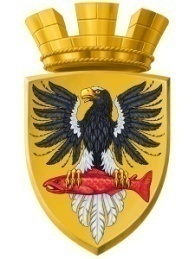 Р О С С И Й С К А Я  Ф Е Д Е Р А Ц И ЯКАМЧАТСКИЙ КРАЙП О С Т А Н О В Л Е Н И ЕАДМИНИСТРАЦИИ ЕЛИЗОВСКОГО ГОРОДСКОГО ПОСЕЛЕНИЯОт 09.07.2018 года                                                                                                                 № 861-п         г.ЕлизовоО размещении в федеральной информационной адресной системе сведений об адресах присвоенных объектам адресации – помещениям в многоквартирном жилом доме № 1б по ул. Школьная в г. Елизово	Руководствуясь ч.3 ст.5 и ч.3 ст.9 Федерального закона от 28.12.2013        № 443-ФЗ «О федеральной информационной адресной системе и о внесении изменений в Федеральный закон «Об общих принципах организации местного самоуправления в Российской Федерации», ст. 14 Федерального закона от 06.10.2003 № 131-ФЗ «Об общих принципах организации местного самоуправления в РФ», Уставом Елизовского городского поселения, Приказом Минфина России от 05.11.2015 № 171н «Об утверждении Перечня элементов планировочной структуры, элементов улично-дорожной сети, элементов объектов адресации, типов зданий (сооружений), помещений, используемых в качестве реквизитов адреса, и Правил сокращенного наименования адресообразующих элементов», в целях актуализации информации в федеральной информационной адресной системе,ПОСТАНОВЛЯЮ:1. Разместить в федеральной информационной адресной системе сведения об адресах, присвоенных объектам адресации - помещениям в многоквартирном жилом доме № 1б по ул. Школьная в г. Елизово, ранее не размещенные в государственном адресном реестре, согласно приложению к настоящему постановлению.2. Направить данное постановление в федеральную информационную адресную систему для внесения сведений установленных данным постановлением.Управлению делами администрации Елизовского городского поселения опубликовать (обнародовать) настоящее постановление в средствах массовой информации и разместить в информационно-телекоммуникационной сети «Интернет» на официальном сайте администрации Елизовского городского поселения.Контроль за исполнением настоящего постановления возложить на руководителя Управления архитектуры и градостроительства администрации Елизовского городского поселения.ВрИО Главы администрации Елизовского городского поселения                                                    Д.Б. ЩипицынПриложение к постановлению администрации Елизовского городского поселения от 09.07.2018 № 861 -п1.	Помещение,	кадастровый номер 41:05:0101006:2310, Россия, Камчатский край,	Елизовский муниципальный  район, Елизовское городское поселение, Елизово г., Школьная ул., д. 1б, кв.1.2.	Помещение, кадастровый номер 41:05:0101006:2311, Россия, Камчатский край, 	Елизовский муниципальный  район,  Елизовское городское поселение, Елизово г., Школьная ул., д. 1б, кв.2.3.	Помещение, кадастровый номер 41:05:0101006:2313, Россия, Камчатский край, 	Елизовский муниципальный район, Елизовское городское поселение, Елизово г., Школьная ул., д. 1б, кв.3.4.	Помещение, кадастровый номер 41:05:0101006:2325, Россия, Камчатский край, 	Елизовский муниципальный  район, Елизовское городское поселение, Елизово г., Школьная ул., д. 1б, кв.4.5.	Помещение, кадастровый номер 41:05:0101006:2326, Россия, Камчатский край, 	Елизовский муниципальный район, Елизовское городское поселение, Елизово г., Школьная ул., д. 1б, кв.5.6.	Помещение, кадастровый номер 41:05:0101006:2327, Россия, Камчатский край, 	Елизовский муниципальный  район, Елизовское городское поселение, Елизово г., Школьная ул., д. 1б, кв.6.7.	Помещение, кадастровый номер 41:05:0101006:2341, Россия, Камчатский край, 	Елизовский муниципальный район, Елизовское городское поселение, Елизово г., Школьная ул., д. 1б, кв.7.8.	Помещение, кадастровый номер 41:05:0101006:2343, Россия, Камчатский край, 	Елизовский муниципальный район, Елизовское городское поселение, Елизово г., Школьная ул., д. 1б, кв.8.9.	Помещение, кадастровый номер 41:05:0101006:2342, Россия, Камчатский край, 	Елизовский муниципальный район, Елизовское городское поселение, Елизово г., Школьная ул., д. 1б, кв.9.10.	Помещение, кадастровый номер 41:05:0101006:2357, Россия, Камчатский край, 	Елизовский муниципальный район, Елизовское городское поселение, Елизово г., Школьная ул., д. 1б, кв.10.11.	Помещение, кадастровый номер 41:05:0101006:2358, Россия, Камчатский край, 	Елизовский муниципальный  район, Елизовское городское поселение, Елизово г., Школьная ул., д. 1б, кв.11.12.	Помещение, кадастровый номер 41:05:0101006:2359, Россия, Камчатский край, 	Елизовский муниципальный  район, Елизовское городское поселение, Елизово г., Школьная ул., д. 1б, кв.12.13.	Помещение, кадастровый номер 41:05:0101006:2373, Россия, Камчатский край, 	Елизовский муниципальный  район, Елизовское городское поселение, Елизово г., Школьная ул., д. 1б, кв.13.14.	Помещение, кадастровый номер 41:05:0101006:2374, Россия, Камчатский край, 	Елизовский муниципальный  район, Елизовское городское поселение, Елизово г., Школьная ул., д. 1б, кв.14.15.	Помещение, кадастровый номер 41:05:0101006:2375, Россия, Камчатский край, 	Елизовский муниципальный район, Елизовское городское поселение, Елизово г., Школьная ул., д. 1б, кв.15.16.	Помещение, кадастровый номер 41:05:0101006:2310, Россия, Камчатский край, 	Елизовский муниципальный район, Елизовское городское поселение, Елизово г., Школьная ул., д. 1б, кв.16.17.	Помещение, кадастровый номер 41:05:0101006:2314, Россия, Камчатский край, 	Елизовский муниципальный район, Елизовское городское поселение, Елизово г., Школьная ул., д. 1б, кв.17.18.	Помещение, кадастровый номер 41:05:0101006:2328, Россия, Камчатский край, 	Елизовский муниципальный район, Елизовское городское поселение, Елизово г., Школьная ул., д. 1б, кв.18.19.	Помещение, кадастровый номер 41:05:0101006:2329, Россия, Камчатский край, 	Елизовский муниципальный  район, Елизовское городское поселение, Елизово г., Школьная ул., д. 1б, кв.19.20.	Помещение, кадастровый номер 41:05:0101006:2344, Россия, Камчатский край, 	Елизовский муниципальный район, Елизовское городское поселение, Елизово г., Школьная ул., д. 1б, кв.20.21.	Помещение, кадастровый номер 41:05:0101006:2345, Россия, Камчатский край, 	Елизовский муниципальный район, Елизовское городское поселение, Елизово г., Школьная  ул., д. 1б, кв.21.22.	Помещение, кадастровый номер 41:05:0101006:2360, Россия, Камчатский край, 	Елизовский муниципальный  район, Елизовское городское поселение, Елизово г., Школьная ул., д. 1б, кв.22.23.	Помещение, кадастровый номер 41:05:0101006:2361, Россия, Камчатский край, 	Елизовский муниципальный  район, Елизовское городское поселение, Елизово г., Школьная ул., д. 1б, кв.23.24.	Помещение, кадастровый номер 41:05:0101006:2376, Россия, Камчатский край, 	Елизовский муниципальный район, Елизовское городское поселение, Елизово г., Школьная ул., д. 1б, кв.24.25.	Помещение, кадастровый номер 41:05:0101006:2377, Россия, Камчатский край, 	Елизовский муниципальный район, Елизовское городское поселение, Елизово г., Школьная ул., д. 1б, кв.25.26.	Помещение, кадастровый номер 41:05:0101006:2315, Россия, Камчатский край, 	Елизовский муниципальный район, Елизовское городское поселение, Елизово г., Школьная  ул., д. 1б, кв.26.27.	Помещение, кадастровый номер 41:05:0101006:2316, Россия, Камчатский край, 	Елизовский муниципальный район, Елизовское городское поселение, Елизово г., Школьная ул., д. 1б, кв.27.28.	Помещение, кадастровый номер 41:05:0101006:2330, Россия, Камчатский край, 	Елизовский муниципальный район, Елизовское городское поселение, Елизово г., Школьная ул., д. 1б, кв.28.29.	Помещение, кадастровый номер 41:05:0101006:2331, Россия, Камчатский край, 	Елизовский муниципальный район, Елизовское городское поселение, Елизово г., Школьная ул., д. 1б, кв.29.30.	Помещение, кадастровый номер 41:05:0101006:2346, Россия, Камчатский край, 	Елизовский муниципальный район, Елизовское городское поселение, Елизово г., Школьная ул., д. 1б, кв.30.31.	Помещение, кадастровый номер 41:05:0101006:2347, Россия, Камчатский край, 	Елизовский муниципальный район, Елизовское городское поселение, Елизово г., Школьная ул., д. 1б, кв.31.32.	Помещение, кадастровый номер 41:05:0101006:2362, Россия, Камчатский край, 	Елизовский муниципальный район, Елизовское городское поселение, Елизово г., Школьная ул., д. 1б, кв.32.33.	Помещение, кадастровый номер 41:05:0101006:2363, Россия, Камчатский край, 	Елизовский муниципальный район, Елизовское городское поселение, Елизово г., Школьная  ул., д. 1б, кв.33.34.	Помещение, кадастровый номер 41:05:0101006:2378, Россия, Камчатский край, 	Елизовский муниципальный район, Елизовское городское поселение, Елизово г., Школьная ул., д. 1б, кв.34.35.	Помещение, кадастровый номер  41:05:0101006:2379, Россия, Камчатский край, 	Елизовский муниципальный район, Елизовское городское поселение, Елизово г., Школьная ул., д. 1б, кв.35.36.	Помещение, кадастровый номер  41:05:0101006:2317, Россия, Камчатский край, 	Елизовский муниципальный район, Елизовское городское поселение, Елизово г., Школьная ул., д. 1б, кв.36.37.	Помещение, кадастровый номер  41:05:0101006:2318, Россия, Камчатский край, 	Елизовский муниципальный район, Елизовское городское поселение, Елизово г., Школьная ул., д. 1б, кв.37.38.	Помещение, кадастровый номер  41:05:0101006:2319, Россия, Камчатский край, 	Елизовский муниципальный район, Елизовское городское поселение, Елизово г., Школьная ул., д. 1б, кв.38.39.	Помещение, кадастровый номер  41:05:0101006:2332, Россия, Камчатский край, 	Елизовский муниципальный район, Елизовское городское поселение, Елизово г., Школьная ул., д. 1б, кв.39.40.	Помещение, кадастровый номер  41:05:0101006:2333, Россия, Камчатский край, 	Елизовский муниципальный район, Елизовское городское поселение, Елизово г., Школьная ул., д. 1б, кв.40.41.	Помещение, кадастровый номер  41:05:0101006:2334, Россия, Камчатский край, Елизовский муниципальный район, Елизовское городское поселение, Елизово г., Школьная ул., д. 1б, кв.41.42.	Помещение, кадастровый номер 41:05:0101006:2348, Россия, Камчатский край, 	Елизовский муниципальный район, Елизовское городское поселение, Елизово г., Школьная ул., д. 1б, кв.42.43.	Помещение, кадастровый номер 41:05:0101006:2349, Россия, Камчатский край, 	Елизовский муниципальный район, Елизовское городское поселение, Елизово г.,Школьная  ул., д. 1б, кв.43.44.	Помещение, кадастровый номер 41:05:0101006:2350, Россия, Камчатский край, 	Елизовский муниципальный район, Елизовское городское поселение, Елизово г., Школьная  ул., д. 1б, кв.44.45.	Помещение, кадастровый номер 41:05:0101006:2364, Россия, Камчатский край, 	Елизовский муниципальный район, Елизовское городское поселение, Елизово г., Школьная  ул., д. 1б, кв.45.46.	Помещение, кадастровый номер 41:05:0101006:2365, Россия, Камчатский край, 	Елизовский муниципальный район, Елизовское городское поселение, Елизово г.,Школьная  ул., д. 1б, кв.46.47.	Помещение, кадастровый номер 41:05:0101006:2366, Россия, Камчатский край, 	Елизовский муниципальный район, Елизовское городское поселение, Елизово г., Школьная  ул., д. 1б, кв.47.48.	Помещение, кадастровый номер 41:05:0101006:2380, Россия, Камчатский край, 	Елизовский муниципальный район, Елизовское городское поселение, Елизово г., Школьная  ул., д. 1б, кв.48.49.	Помещение, кадастровый номер 41:05:0101006:2381, Россия, Камчатский край, 	Елизовский муниципальный  район, Елизовское городское поселение, Елизово г., Школьная  ул., д. 1б, кв.49.50.	Помещение, кадастровый номер 41:05:0101006:2382, Россия, Камчатский край, 	Елизовский муниципальный район, Елизовское городское поселение, Елизово г., Школьная ул., д. 1б, кв.50.51.	Помещение, кадастровый номер  41:05:0101006:2320, Россия, Камчатский край, 	Елизовский муниципальный район, Елизовское городское поселение, Елизово г., Школьная ул., д. 1б, кв.51.52.	Помещение, кадастровый номер 41:05:0101006:2321, Россия, Камчатский край, 	Елизовский муниципальный район, Елизовское городское поселение, Елизово г., Школьная ул., д. 1б, кв.52.53.	Помещение, кадастровый номер 41:05:0101006:2335, Россия, Камчатский край, 	Елизовский муниципальный район, Елизовское городское поселение, Елизово г., Школьная  ул., д. 1б, кв.53.54.	Помещение, кадастровый номер 41:05:0101006:2336, Россия, Камчатский край, 	Елизовский муниципальный район, Елизовское городское поселение, Елизово г., Школьная ул., д. 1б, кв.54.55.	Помещение, кадастровый номер 41:05:0101006:2337, Россия, Камчатский край, 	Елизовский муниципальный район, Елизовское городское поселение, Елизово г., Школьная ул., д. 1б, кв.55.56.	Помещение, кадастровый номер 41:05:0101006:2351, Россия, Камчатский край, 	Елизовский муниципальный район, Елизовское городское поселение, Елизово г., Школьная ул., д. 1б, кв.56.57.	Помещение, кадастровый номер 41:05:0101006:2352, Россия, Камчатский край, 	Елизовский муниципальный район, Елизовское городское поселение, Елизово г., Школьная ул., д. 1б, кв.57.58.	Помещение, кадастровый номер 41:05:0101006:2353, Россия, Камчатский край, 	Елизовский муниципальный район, Елизовское городское поселение, Елизово г., Школьная ул., д. 1б, кв.58.59.	Помещение, кадастровый номер 41:05:0101006:2367, Россия, Камчатский край, 	Елизовский муниципальный район, Елизовское городское поселение, Елизово г., Школьная ул., д. 1б, кв.59.60. Помещение, кадастровый номер 41:05:0101006:2368, Россия, Камчатский край, Елизовский муниципальный район, Елизовское городское поселение, Елизово г., Школьная ул., д. 1б, кв.60.61.	Помещение, кадастровый номер 41:05:0101006:2369, Россия, Камчатский край, 	Елизовский муниципальный район, Елизовское городское поселение, Елизово г., Школьная ул., д. 1б, кв.61.62.	Помещение, кадастровый номер 41:05:0101006:2383, Россия, Камчатский край, 	Елизовский муниципальный  район, Елизовское городское поселение, Елизово г., Школьная ул., д. 1б, кв.62.63.	Помещение, кадастровый номер 41:05:0101006:2384, Россия, Камчатский край, 	Елизовский муниципальный район, Елизовское городское поселение, Елизово г., Школьная ул., д. 1б, кв.63.64. Помещение, кадастровый номер 41:05:0101006:2385, Россия, Камчатский край, Елизовский муниципальный район, Елизовское городское поселение, Елизово г., Школьная  ул., д. 1б, кв.64.65.	Помещение, кадастровый номер 41:05:0101006:2322, Россия, Камчатский край, 	Елизовский муниципальный  район, Елизовское городское поселение, Елизово г., Школьная ул., д. 1б, кв.65.66.	Помещение, кадастровый номер 41:05:0101006:2323, Россия, Камчатский край, 	Елизовский муниципальный район, Елизовское городское поселение, Елизово г., Школьная ул., д. 1б, кв.66.67.	Помещение, кадастровый номер 41:05:0101006:2324, Россия, Камчатский край, 	Елизовский муниципальный район, Елизовское городское поселение, Елизово г., Школьная ул., д. 1б, кв.67.68.	Помещение, кадастровый номер 41:05:0101006:2338, Россия, Камчатский край, 	Елизовский муниципальный район, Елизовское городское поселение, Елизово г., Школьная  ул., д. 1б, кв.68.69.	Помещение, кадастровый номер 41:05:0101006:2339, Россия, Камчатский край, 	Елизовский муниципальный район, Елизовское городское поселение, Елизово г., Школьная ул., д. 1б, кв.69.70.	Помещение, кадастровый номер 41:05:0101006:2340, Россия, Камчатский край, 	Елизовский муниципальный район, Елизовское городское поселение, Елизово г., Школьная ул., д. 1б, кв.70.71.	Помещение, кадастровый номер 41:05:0101006:2354, Россия, Камчатский край, 	Елизовский муниципальный район, Елизовское городское поселение, Елизово г., Школьная ул., д. 1б, кв.71.72.	Помещение, кадастровый номер 41:05:0101006:2355, Россия, Камчатский край, 	Елизовский муниципальный район, Елизовское городское поселение, Елизово г., Школьная ул., д. 1б, кв.72.73.	Помещение, кадастровый номер 41:05:0101006:2356, Россия, Камчатский край, 	Елизовский муниципальный  район, Елизовское городское поселение, Елизово г., Школьная ул., д. 1б, кв.73.74.	Помещение, кадастровый номер 41:05:0101006:2370, Россия, Камчатский край, 	Елизовский муниципальный  район, Елизовское городское поселение, Елизово г., Школьная ул., д. 1б, кв.74.75.	Помещение, кадастровый номер 41:05:0101006:2371, Россия, Камчатский край, 	Елизовский муниципальный район, Елизовское городское поселение, Елизово г., Школьная ул., д. 1б, кв.75.76.	Помещение, кадастровый номер 41:05:0101006:2372, Россия, Камчатский край, 	Елизовский муниципальный район, Елизовское городское поселение, Елизово г., Школьная ул., д. 1б, кв.76.77.	Помещение, кадастровый номер 41:05:0101006:2386, Россия, Камчатский край, 	Елизовский муниципальный район, Елизовское городское поселение, Елизово г., Школьная ул., д. 1б, кв.77.78.	Помещение, кадастровый номер 41:05:0101006:2387, Россия, Камчатский край, 	Елизовский муниципальный район, Елизовское городское поселение, Елизово г., Школьная ул., д. 1б, кв.78.79.	Помещение, кадастровый номер 41:05:0101006:2388, Россия, Камчатский край, 	Елизовский муниципальный район, Елизовское городское поселение, Елизово г., Школьная ул., д. 1б, кв.79.